 	В соответствии со статьей 54 Федерального закона от 12.06.2002 № 67-ФЗ «Об основных гарантиях избирательных прав и права на участие в референдуме граждан Российской Федерации», по согласованию с Ибресинской территориальной избирательной комиссией администрация Ибресинского района п о с т а н о в л я е т: 	1. Выделить специальные места для размещения предвыборных печатных агитационных материалов на территории каждого избирательного участка (прилагается). 	2. Направить настоящее постановление в Центральную избирательную комиссию Чувашской Республики, Ибресинскую территориальную избирательную комиссию. 	3. Опубликовать настоящее постановление в информационном издании «Ибресинский Вестник» и на официальном сайте Ибресинского района в информационно-телекоммуникационной сети «Интернет».   	4. Контроль за исполнением настоящего постановления возложить на заместителя главы администрации Ибресинского района Алексееву Инну Витальевну.Глава администрацииИбресинского района                                                                                      И.Г. Семёнов Приложениек постановлению администрацииИбресинского районаот 09.08.2022    № 485/1Специальные места для размещения предвыборных печатных агитационных материалов на территории избирательных участков Ибресинского районаЧĂВАШ РЕСПУБЛИКИ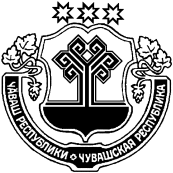 ЧУВАШСКАЯ РЕСПУБЛИКАЙĚПРЕÇ РАЙОНĚН АДМИНИСТРАЦИЙĚ ЙЫШĂНУ09.08.2022                 485/1 №хула евěрлě Йěпреç поселокě  АДМИНИСТРАЦИЯИБРЕСИНСКОГО РАЙОНА ПОСТАНОВЛЕНИЕ09.08.2022                     № 485/1поселок городского типа ИбресиО выделении специальных мест для размещения предвыборных печатных агитационных материалов на территории избирательных участков Ибресинского района№ ИУНаименование ИУМеста для размещения печатных агитационных материалов501Ибресинский1. Информационный щит на перекрестке ул.Энгельса и ул. Маресьева п.Ибреси;2. Доска объявлений около МБУ «Центр развития культуры» п.Ибреси, ул. Маресьева, д.20; 3. Доска объявлений Ибресинский этнографический музей п.Ибреси, ул Комсомольская, д.31.502Ибресинский1. Информационный щит около МБДОУ «Ибресинский детский сад «Радуга» п.Ибреси ул. Кирова, д.70;2. Доска объявлений около магазина «Магнит» п.Ибреси, ул.Энгельса, д.41Б;3. Доска объявлений около магазина «Шанхай» п.Ибреси, ул.Мира, д.9.503Ибресинский1. Доска объявлений около Дом-Быта Мария п.Ибреси, ул. Садовая, д.7; 2. Доска объявлений около магазина «Березка» Ибресинского РАЙПО в п.Ибреси, ул.Маресьева, д.55;3. Информационный щит около ООО «УК»  п. Ибреси, ул. Маресьева, д.32.504Ибресинский 1. Доска объявлений около БУ «Ибресинская ЦРБ» Минздрава Чувашии  п. Ибреси, ул. Кооперативная, д.27;2. Информационный щит  около магазина «Товары повседневного спроса» ООО «РТО» в п. Ибреси, ул. Сельхозтехники, д.12А;3. Информационный щит у магазина «Виктор»  в п.Ибреси, по ул Крупской.505Ибресинский 1 Доска объявлений около магазина «Шанхай» п.Ибреси, ул.Мира, д.9; 2. Доска объявлений около здания магазина «Гастроном» ООО «РТО» в п. Ибреси, ул. Энгельса, д.49 «А»;  3. Доска объявлений около МБОУ «Ибресинская СОШ №2» п.Ибреси, ул. Мира, д.23.506Ибресинский1 Доска объявлений около магазина «Шанхай» п.Ибреси, ул.Мира, д.9; 2. Доска объявлений около здания магазина «Гастроном» ООО «РТО» в п. Ибреси, ул. Энгельса, д.49 «А»;  3. Доска объявлений около МБОУ «Ибресинская СОШ №2» п.Ибреси, ул. Мира, д.23.507Ибресинский1. Информационный щит около МБДОУ «Ибресинский детский сад «Березка» п.Ибреси ул. Свердлова, д.8;2. Доска объявлений около магазина «Елена» п.Ибреси, ул.Энгельса, д.26А;3. Доска объявлений около магазина «Продукты №2» п.Ибреси, ул.Комарова, д.25.508Буинский1. Информационный щит около МБДОУ «Буинская СОШ» п.Буинск, ул. Горняка, д.10;2. Доска объявлений около магазина «Азалия» п.Буинск, ул.Ленина, д.43.509Айбечский1. Доска объявлений около магазина «Татьяна» д. Вудоялы, ул. Лесная, д.33;2. Доска объявлений около Айбечский СДК д. Айбечи, ул. Центральная, д.31;3. Доска объявлений около магазина «Продукты» Ибресинского РАЙПО д. Айбечи, ул. Центральная, д.1а.510Андреевский1. Доска объявлений около магазина «ТПС» Андреевка, ул. Николаева, д.60;2. Информационный щит около магазина «Консул» д. Кошмас-Тойси, ул. Чапаева, д.21Б;3. Доска объявлений рядом с Андреевским сельским домом культуры д. Андреевка, ул. Молодежная, д.2.511Сюрбеевский1. Доска объявлений около магазина «ТПС» ООО «РТО» д. Сюрбеевка, ул. Горького, д.1А.512Березовский1. Доска объявлений около магазина «ТПС» ООО «РТО» п.Березовка, ул. Молодежная, д.42;2. Доска объявлений около магазина «Любава» п.Березовка, ул. Солнечная, д.44;3. Доска объявлений около МБОУ «Березовская ООШ» п.Березовка, ул. Школьная, д.4.513Большеабакасинский1. Доска объявлений около Большеабакасинского центрального сельского Дома культуры, д. Большие Абакасы, пер. Мирный, д.15.514Нижнеабакасинский1. Доска объявлений около Нижнеабакасинского сельского Дома культуры, д. Нижние Абакасы, ул. Советская, д.80.515Кировский1. Информационный щит около магазина «ТПС», п. Тарнвар, ул. К.Маркса, д.5а;2. Информационный щит около магазина «Татьяна» п.Бугуяны, ул. Кирова, д.10А;3. Доска объявлений около Кировского центрального сельского Дома культуры, п. Бугуян, ул. Кирова, д.8;4. Информационный щит около магазина «Владимир» в п.Эконом, ул.Ульянова, д.2.516Климовский1. Информационный щит около магазина «ТПС» Ибресинского РАЙПО, с. Климово, ул. Мостовая, д.2;2. Доска объявлений рядом с Климовским центральным  сельским Домом культуры, с. Климово, ул. Комсомольская, д.14.517Тойсипаразусинский1. Информационный щит около магазина «ТПС» ООО «РТО», д. Тойси-Паразуси, ул. Ленина, д.30;2. Доска объявлений рядом с Тойсипаразусинским сельским Домом культуры, д. Тойси-Паразуси, ул. Кооперативная, д.10.518Малокармалинский1. Информационный щит около магазина «Добрыня», с. Малые Кармалы, ул. Мира, д.77а;2. Информационный щит около магазина «Ольга» д. Кубня, ул. Садовая, д.18А;3. Доска объявлений около Малокармалинского центрального сельского Дома культуры, с. Малые Кармалы, ул. Школьная, д.3А.519Смычкинский1. Информационный щит около магазина «Надежда», п. Малиновка, ул. Лесная, д.8А;2. Доска объявлений около Смычкинского сельского клуба, п. Смычка, ул. Лесная, д.53.520Липовский1. Доска объявлений около МБОУ «Липовская ООШ». П. Липовка, ул. Кольная, д.1.521Новочурашевский1. Доска объявлений около магазина «Продукты» и «Акконд» Ибресинского РАЙПО, с. Новое Чурашево, ул. Леина, д.28;2. Доска объявлений около магазина «Придорожный» ООО «Батырь» с. Новое Чурашево, ул. Ворошилова, д.26;3. Доска объявлений около Новочурашевского центрального сельского Дома культуры, с. Новое Чурашево, ул. Ленина, д.30;4. Доска объявлений около МБОУ «Новочурашевская СОШ», с. Новое Чурашево, ул. Ленина, д.32.522ОгоньковскийДоска объявлений около Огоньковского сельского клуба, п. Огонек, ул. Школьная, д.1.523Хормалинский1. Информационный щит около магазина «Промхозтовары» Ибресинское РАЙПО, с.Хормалы, ул. Центральная, д.6А;2. Доска объявлений около Хомалинского центрального сельского Дома культуры, с. Хормалы, ул. Центральная, д.1.524Андрюшевский1. Информационный щит около магазина «Любимый» д. Андрюшево, ул. Пушкина, д.35А;2. Доска объявлений около Андрюшевского сельского дома культуры, д. Андрюшево, ул. Ленина, д.2А.525Хом-Яндобинский1. Информационный щит около магазина «ТПС» Ибресинского РАЙПО, д. Хом-Яндоба, ул. Центральная, д.25;2. Доска объявлений около Хом-Яндобинского сельского клуба, д. Хом-Яндоба, ул. Центральная, д.23А.526Нововыслинский1. Доска объявлений около Нововыслинского сельского дома культуры, д. Новые Высли, ул. Ленина, д.11.527Чувашско-Тимяшский1. Доска объявлений около магазина «Танюша», с. Чувашские Тимяши, ул. Ленина, д.25А;2. Доска объявлений около магазина «ЦУМ», с Чувашские Тимяши, ул. Ленина, д.43а;3. Доска объявлений около магазина «Центрум», с Чувашские Тимяши, ул. Школьная, д.5;4. Доска объявлений около Чувашско-Тимяшского центрального сельского Дома культуры, с. Чувашские Тимяши, ул. Школьная, д.4.528Верхнекляшевский1. Доска объявлений около магазина «Центрум», д. Верхнее Кляшево, ул. Октябрьская, д.7;2. Доска объявлений около Верхнекляшевского сельского клуба, д. Верхнее Кляшево, ул. Октябрьская, д.19.529Хомбусь-Батыревский1. Доска объявлений около Хомбусь-Батыревского сельского клуба, с.Хомбусь-Батырево, ул. Советскя, д.53.530Ширтанский1. Доска объявлений расположена на пересечении ул.Ленина с ул. Лесная в д.Ширтаны;2. Доска объявлений расположена рядом с домом №4 по ул. Северная, д.Ширтаны;3. Доска объявлений около магазина «Татьяна», д. Ширтаны, ул. Ленина, д.18;4. Доска объявлений около Ширтанского центрального сельского Дома культуры.531Сосновский1. Доска объявлений около магазина «Продукты» ООО «РТО», д. Сосновка, ул. Московская, д.32А;2. Доска объявлений магазина «ТПС» Ибресинского РАЙПО, д. Малый Кукшум, ул. Чапаева, д.50.